KARTA ZGŁOSZENIA1. Imię i nazwisko wykonawcy (członków zespołu), PESEL, adres (załącznik nr 1)Nazwa zespołu:2. Wybór kategorii*:a) Członkowie ZHP / OPEN (osoby niezrzeszone)b) Zuchy (7-11 lat) / Harcerze (12-16 lat) / Wędrownicy (pow. 16 lat)c) piosenka harcerska i turystyczna / piosenka żołnierska i patriotyczna3. Repertuar:Czas trwania utworów (łącznie):	W załączeniu należy przesłać teksty piosenek4. Rodzaj akompaniamentu, potrzeby techniczne:	5.Informacje o wykonawcy: 	
	6. Imię i nazwisko opiekuna:	7. Adres korespondencyjny, telefon:	8. Oświadczam, że zapoznałem/am się z treścią regulaminu konkursu.Data, podpis opiekuna:9. Czy korzystają Państwo z noclegu:
z 10 na 11  marca 2018r.?* 				TAK 		NIEInformacja o miejscu noclegu zostanie podana przy potwierdzeniu przyjęcia zgłoszenia. 
*proszę podkreślić swój wybór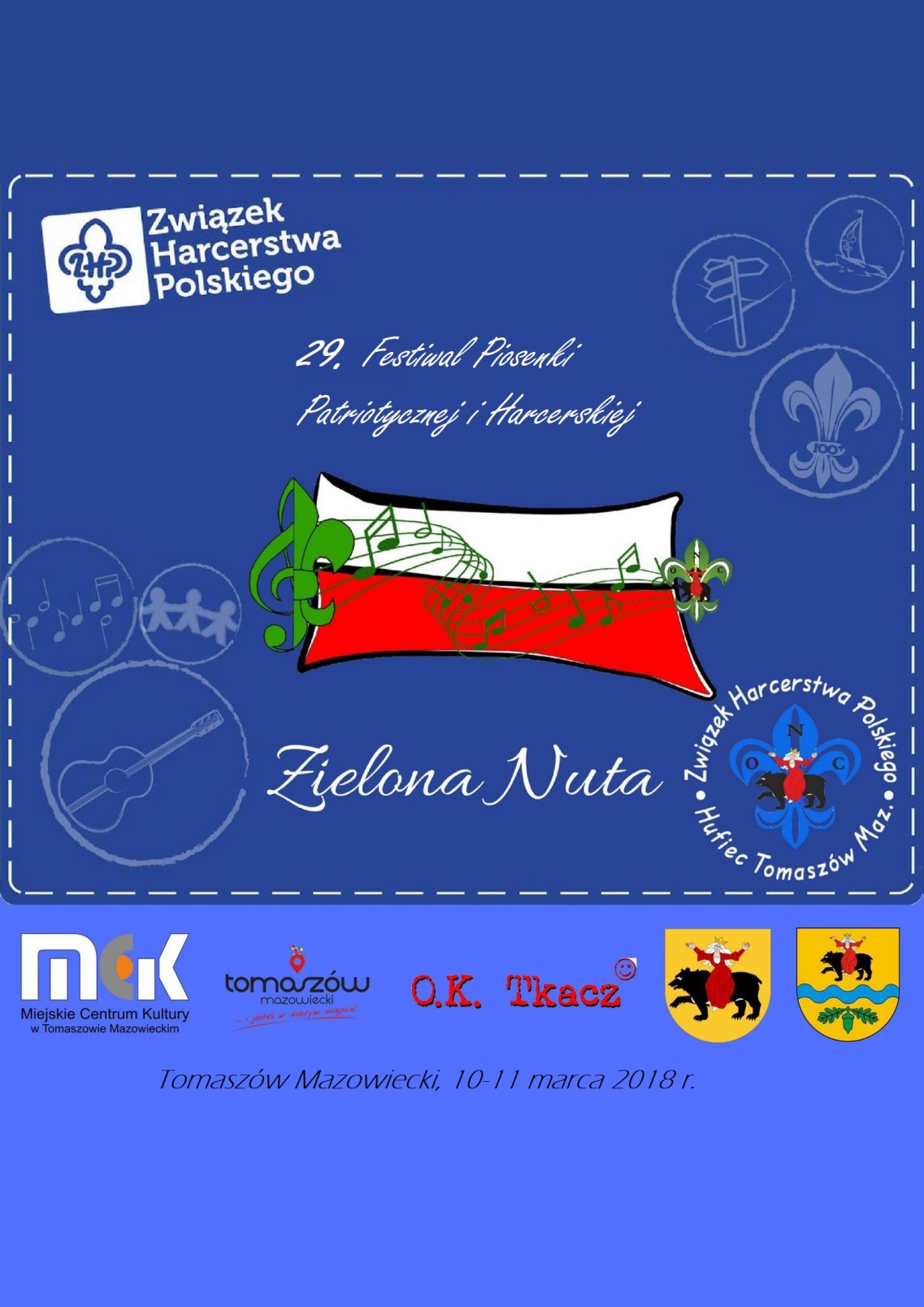 Hufiec Związku Harcerstwa Polskiego i Miejskie Centrum Kulturyzapraszają harcerzy oraz dzieci i młodzież szkolną do udziału w29. FESTIWALU PIOSENKI PATRIOTYCZNEJ I HARCERSKIEJ,,ZIELONA NUTA”Artystyczna rywalizacja rozegra się w dniach 10 - 11 marca 2018 r. w Filii Miejskiego Centrum Kultury „Tkacz” przy ulicy Niebrowskiej 50 w trzech kategoriach wiekowych:Zuchy 7-11 latHarcerze 12-16 latWędrownicy powyżej 16 latoraz dwóch kategoriach tematycznych:
piosenka żołnierska i patriotyczna po 2 piosenkipiosenka harcerska i turystyczna po 2 piosenkiW tym roku kolejny raz uczestnicy będący członkami Związku Harcerstwa Polskiego oraz niezrzeszeni będą oceniani osobno.Poprzez nasz festiwal pragniemy promować twórczość artystyczną harcerzy oraz dzieci i młodzieży szkolnej. Chcemy, aby nasza impreza była również okazją do integracji środowisk artystycznych z całej Polski.Tegoroczny festiwal jest realizowany w formie przeglądu piosenek patriotycznych, żołnierskich oraz harcerskich w związku z programem „100+ Niepodległość – 100+ ZHP” związanym z 100. Rocznicą Odzyskania przez Polskę Niepodległości oraz 100-leciem Harcerstwa.Plan ImprezySOBOTA:
10:00 - ? - przesłuchaniaPo południu odbywać się będą zajęcia programowe i ognisko. Informacje o dokładnym harmonogramie wkrótce. :) 
NIEDZIELA:
10:00 – 14.00 ogłoszenie wyników, koncert laureatówZgłoszenia według wzoru wraz z kopią potwierdzenia wpłaty należy przesłać 
w formie elektronicznej na adres e-mail: tomaszowmazowiecki@zhp.pl.Wpisowe wynosi 20 zł od osoby uczestniczącej w Festiwalu. 
Wpłaty dokonujemy na konto:Związek Harcerstwa PolskiegoChorągiew Łódzka Hufiec Tomaszów Mazowiecki90-537 Łódźul. Stefanowskiego 19Bank Pekao SANr 72 1240 3073 1111 0010 6283 3881Ostateczny termin składania zgłoszeń upływa 5.03.2018 r.Świadczenia organizatorówZapewniamy:nocleg w warunkach turystycznych (szkoła),znaczek pamiątkowy, dyplomy i nagrody rzeczowe dla laureatów,wspaniałą i niezapomnianą zabawę,kiełbaskę, chleb, ketchup, wrzątek itp.Warunki uczestnictwadopuszczalne, wręcz mile widziane, jest uczestnictwo w obydwu kategoriach tematycznych,w wypadku korzystania z noclegu niezbędne jest posiadanie własnego śpiwora i obuwia na zmianę, prosimy również o wcześniejszy kontakt telefoniczny lub email w celu uzgodnienia szczegółów.wyżywienie na posiłki uczestnicy zapewniają we własnym zakresie (oprócz kolacji w sobotę - ognisko).Postanowienia końcoweuczestnicy ponoszą odpowiedzialność finansową za wyrządzone szkody,organizatorzy nie ponoszą odpowiedzialności za rzeczy pozostawione przez uczestników na terenie wydarzenia,sprawy sporne i nieujęte w regulaminie rozstrzyga Komenda Festiwalu,na wszelkie pytania dotyczące festiwalu organizatorzy chętnie udzielają odpowiedzi pod niżej wymienionym numerem:Komendant Festiwalu: pwd. Daria Witulska, tel. 533-864-848, dariawitulska@gmail.com 
Z-ca Komendanta: pwd. Maciej Zieliński, tel. 501-395-389